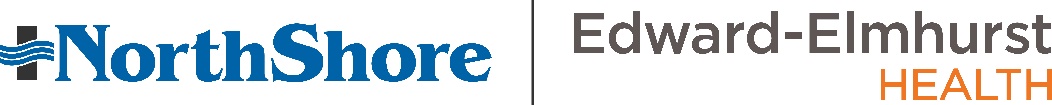 2024 Request for Donations (RFD)Submission deadline: October 31, 2023Name:   Contact:  Address:  City, State, Zip Code:  Phone:  Email:  Web Address:  Mission Statement:      Click Here to verify that your organization is a not-for-profit 501(c)(3)Describe the organization/program/project you are requesting funding for:What community needs does the organization/program/project address?Does the organization/program/project serve a vulnerable population? (Low-income, seniors, children, etc.)If so, who?What geographic area does your organization/program/project serve? (County, town, township, etc.)Do you currently partner with NCH in any way?   Yes       No If yes, how? Is any NCH staff, physician, or board member involved in the organization/program/project?Yes          No       If yes, who? How many individuals do you anticipate will benefit from your organization/program/project?Describe the desired outcomes and how you will measure these outcomes:Describe how NCH will be recognized for its donation (event sponsor, website, newsletter, etc.)Please list all projected expenses and revenues associated with the organization/program/project                   If you received grant funding from NCH in 2023, please complete the next sectionORGANIZATION DETAILSDONATION REQUEST DETAILS Expenses/DescriptionExpensesAmountRevenue/DescriptionRevenue AmountTotal Expenses $Total Revenue $Donation request:  What portion of the donation is tax deductible? Make check payable to:  Mail check to:  Date needed: PREVIOUS GRANT RECEIPIENTSIf your organization received funding from NCH during the 2023 grant funding cycle, please describe how these funds were used, the impact it had on the community, and how NCH was recognized for the funding it provided.